（農薬販売届添付書類２）（２部提出）　営 業 所 所 在 地 図所　在　地　　名称（氏名）　略図（農薬販売届添付書類２）（２部提出）　営 業 所 所 在 地 図所　在　地　　高知市丸ノ内1丁目7－52名称（氏名）　高知県庁略図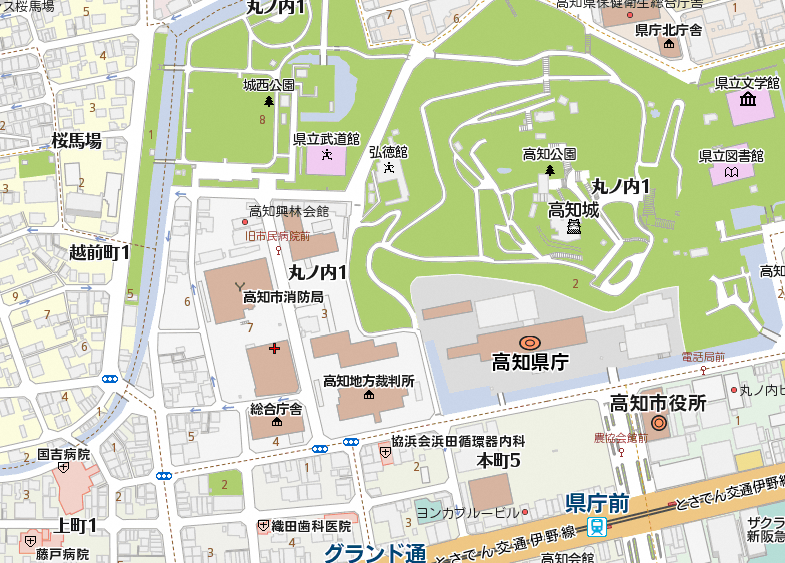 